June 27, 2018TIMOTHY J. MIKOTOWIC, PRESDIENTERIE ENERGY PARTNERS LLC3505 CHAPIN STREETERIE, PA  16508					RE:	Incomplete Bond						Erie Energy Partners LLCDear Sir/Madam:Please find under cover of this letter the financial instrument filed by Erie Energy Partners LLC because it is not acceptable.  The Commission requires a supplier to file an original bond, letter of credit, continuation certificate, amendment, or other financial instrument as part of a supplier’s licensing requirements under Section 2809(c) of the Pennsylvania Public Utility Code, including naming the Pennsylvania Public Utility Commission as the beneficiary or obligee of the security instrument along with all other required information on the document. The city of the state of Texas [of the Surety Company] must be included in the first sentence of the first paragraph on the bond.  Please refer to the enclosed copy of the bond template for the complete language.Please file the corrected, originally signed and sealed security instrument with my office within 20 days of the date of this letter, preferably by overnight delivery.  Sincerely,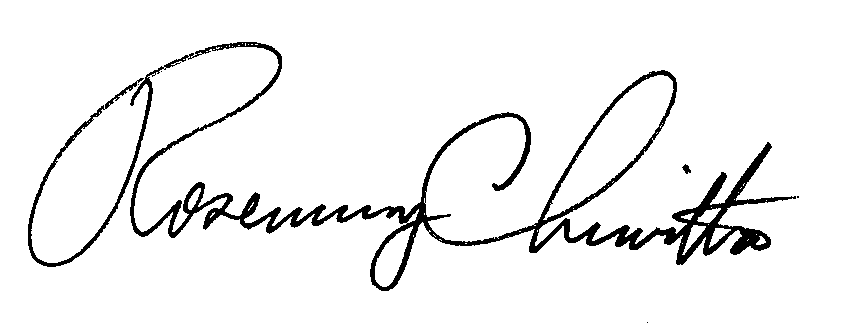 Rosemary ChiavettaSecretary of the CommissionEnclosuresRC:AEL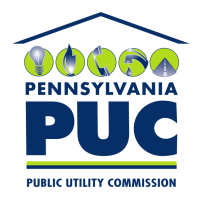  PUBLIC UTILITY COMMISSION400 North Street, Keystone Building, Second FloorHarrisburg, Pennsylvania  17120IN REPLY PLEASE REFER TO OUR 